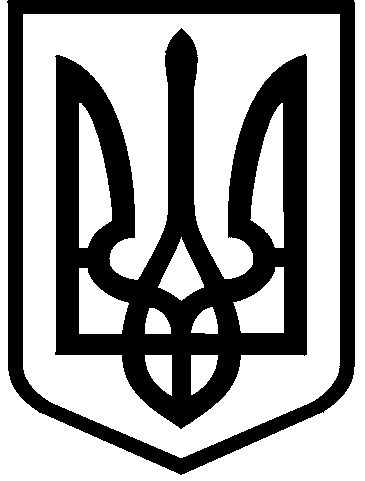 КИЇВСЬКА МІСЬКА РАДАII сесія  IX скликанняРІШЕННЯ____________№_______________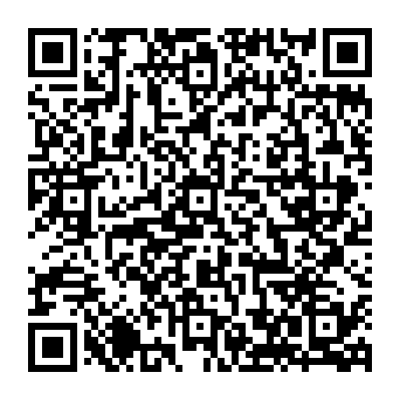 Відповідно до статей 9, 20, 83, 122, 186 та пункту 23 розділу Х Земельного кодексу України, Закону України «Про оренду землі», пункту 34 частини першої статті 26 Закону України «Про місцеве самоврядування в Україні», розглянувши проєкт землеустрою щодо відведення земельної ділянки (зміна цільового призначення земельної ділянки) та заяву ТОВАРИСТВА З ОБМЕЖЕНОЮ ВІДПОВІДАЛЬНІСТЮ «ІНВЕСТИЦІЙНА КОМПАНІЯ «КАНКРІТ» від 30 серпня 2022 року № 50369-006988463-031-03, Київська міська радаВИРІШИЛА:1. Затвердити проект землеустрою щодо відведення земельної ділянки (зміни цільового призначення земельної ділянки) товариству з обмеженою відповідальністю «Інвестиційна компанія «КАНКРІТ» для будівництва адміністративно-офісної будівлі у складі багатофункціонального комплексу на пров. Заводському, 1/2 у Дарницькому районі м. Києва (категорія земель – землі житлової та громадської забудови, код виду цільового призначення – 03.10, заява ДЦ від 30 серпня  2022 року № 50369-006988463-031-03, справа                            № 582039605).2. Змінити категорію земель та вид цільового призначення земельної ділянки площею 0,1244 га (кадастровий номер 8000000000:90:176:0125) у                 пров. Заводському, 1/2 у Дарницькому районі міста Києва, яка перебуває в оренді ТОВАРИСТВА З ОБМЕЖЕНОЮ ВІДПОВІДАЛЬНІСТЮ «ІНВЕСТИЦІЙНА КОМПАНІЯ «КАНКРІТ» відповідно до договору оренди земельної ділянки  від 23 жовтня 2020 року № 854 (право оренди               земельної ділянки зареєстровано в Державному реєстрі речових прав на нерухоме майно 23 жовтня 2020 року, номер запису про інше речове право 38822981) та дозволити її використання для будівництва адміністративно-офісної будівлі у складі багатофункціонального комплексу (код виду цільового призначення – 03.10 для будівництва та обслуговування адміністративних будинків, офісних будівель компаній, які займаються підприємницькою діяльністю, пов’язаною з отриманням прибутку, категорія земель – землі житлової та громадської забудови).3. Встановити, що розмір річної орендної плати, визначеної в договорі оренди земельної ділянки від 23 жовтня 2020 року № 854, підлягає приведенню у відповідність до вимог рішення Київської міської ради, яким встановлено розміри орендної плати за земельні ділянки комунальної власності територіальної громади міста Києва.4. Внести згідно з пунктами 2, 3 цього рішення відповідні зміни до договору оренди земельної ділянки від 23 жовтня 2020 року № 854 (право оренди земельної ділянки зареєстровано в Державному реєстрі речових прав на нерухоме майно 23 жовтня 2020 року, номер запису про інше речове право 38822981).5. ТОВАРИСТВУ З ОБМЕЖЕНОЮ ВІДПОВІДАЛЬНІСТЮ «ІНВЕСТИЦІЙНА КОМПАНІЯ «КАНКРІТ»:5.1. Виконувати обов’язки землекористувача відповідно до вимог статті 96 Земельного кодексу України.5.2. У місячний строк надати до Департаменту земельних ресурсів виконавчого органу Київської міської ради (Київської міської державної адміністрації) документи, визначені законодавством України, необхідні для укладання договору про внесення змін до договору оренди земельної ділянки від 23 жовтня 2020 року № 854.5.3. Виконати вимоги, викладені в листі Департаменту містобудування та архітектури виконавчого органу Київської міської ради (Київської міської державної адміністрації) від 11 травня 2021 року № 5874/0/09/19-21.5.4. Вжити заходів щодо внесення до Державного земельного кадастру відомостей про зміну цільового призначення земельної ділянки (кадастровий номер 8000000000:90:176:0125) у порядку, визначеному законодавством України.5.5. Під час використання земельної ділянки дотримуватися обмежень у її використанні, зареєстрованих у Державному земельному кадастрі. 5.6. У разі необхідності проведення реконструкції чи нового будівництва, питання оформлення дозвільної та проєктної документації вирішувати в порядку, визначеному законодавством України.5.7. Питання сплати відновної вартості зелених насаджень або укладання охоронного договору на зелені насадження вирішувати відповідно до рішення Київської міської ради від 27 жовтня 2011 року № 384/6600 «Про затвердження Порядку видалення зелених насаджень на території міста Києва» (із змінами і доповненнями).6. Попередити землекористувача, що використання земельної ділянки не за цільовим призначенням тягне за собою припинення права користування нею відповідно до вимог статей 141, 143 Земельного кодексу України.7. Контроль за виконанням цього рішення покласти на постійну комісію Київської міської ради з питань архітектури, містобудування та земельних відносин.ПОДАННЯ:ПОГОДЖЕНО:Постійна комісія Київської міської ради з питань житлово-комунального господарства та паливно-енергетичного комплексуГолова                                                                                 Олександр БРОДСЬКИЙСекретар                                                                                   Тарас КРИВОРУЧКОПОДАННЯ:Про зміну цільового призначення земельної ділянки ТОВАРИСТВА З ОБМЕЖЕНОЮ ВІДПОВІДАЛЬНІСТЮ «ІНВЕСТИЦІЙНА КОМПАНІЯ «КАНКРІТ» для будівництва адміністративно-офісної будівлі у складі багатофункціонального комплексу у пров. Заводському, 1/2 у Дарницькому районі міста КиєваКиївський міський головаВіталій КЛИЧКОЗаступник голови Київської міської державної адміністраціїз питань здійснення самоврядних повноваженьПетро ОЛЕНИЧДиректор Департаменту земельних ресурсіввиконавчого органу Київської міської ради (Київської міської державної адміністрації)Валентина ПЕЛИХНачальник юридичного управління Департаменту земельних ресурсіввиконавчого органу Київської міської ради(Київської міської державної адміністрації)Дмитро РАДЗІЄВСЬКИЙПостійна комісія Київської міської ради з питань архітектури, містобудуваннята земельних відносинГоловаМихайло ТЕРЕНТЬЄВСекретарЮрій ФЕДОРЕНКОВ.о. начальника управління правового забезпечення діяльності  Київської міської радиВалентина ПОЛОЖИШНИКЗаступник голови Київської міської державної адміністраціїз питань здійснення самоврядних повноваженьПетро ОЛЕНИЧДиректор Департаменту земельних ресурсів виконавчого органу Київської міської ради (Київської міської державної адміністрації)Валентина ПЕЛИХПерший заступник директора Департаменту земельних ресурсів виконавчого органу Київської міської ради (Київської міської державної адміністрації)Віктор ДВОРНІКОВНачальник юридичного управління Департаменту земельних ресурсіввиконавчого органу Київської міської ради(Київської міської державної адміністрації)Дмитро РАДЗІЄВСЬКИЙЗаступник директора Департаменту – начальник управління землеустрою та ринку земель Департаменту земельних ресурсіввиконавчого органу Київської міської ради(Київської міської державної адміністрації)Анна МІЗІННачальник другого відділууправління землеустрою та ринку земельДепартаменту земельних ресурсів виконавчого органу Київської міської ради (Київської міської державної адміністрації)Станіслав КОРОСТІЙ